　　　　　　　　　　　　　　　　　　4公埼理第368号令和5年1月17日会員各位公益社団法人　埼玉県理学療法士会会長　南本浩之専門性委員会担当理事　田口孝行糖尿病対策委員会委員長　大熊克信（公文書番号にて公印省略）令和4年度 糖尿病対策委員会研修会Ⅱ（オンライン）のご案内拝啓　会員の皆様におかれましては、ますますご清栄のこととお喜び申し上げます。当会糖尿病対策委員会は埼玉県内において糖尿病理学療法に携わる皆様によるネットワークを構築し、その活動を支援することを目的とした委員会です。この度、糖尿病対策委員会では2回目となる研修会を企画いたしました。今年度第二回は、昨年度に引き続き、総論として併存疾患としての糖尿病のリスクやケア方法をわかりやすく解説します。現在では、糖尿病の知識は、理学療法士にとって必須となっています。経験年数を問わず有意義な研修会になると思います。多くのご参加を心よりお待ち申し上げております。本研修会はカリキュラムコード107 「糖尿病、脂質異常」の単位申請もできますので、登録理学療法士更新または、認定・専門理学療法士更新の予定の方もお気軽にご応募ください。敬具記日　時　：　令和5年2月10日（金）　19：15～20：45場　所　：　ZOOMミーティング（オンライン）３．テーマ　：　「糖尿病理学療法総論～いまさら聞けない糖尿病理学療法vol.2」４．講　師  ：　岩田一輝　氏（埼玉医科大学総合医療センター．糖尿病療養指導士）５．対　象　：　当会会員、他士会会員、および非会員の方（定員60名）６．参加費　：　当会会員（無料）、他士会会員（1,000円）、非会員（5,000円）　　　　　　　　※今年度の会費未納者は会員とはみなせませんのでご注意ください。※参加費のお支払いは銀行振込のみです。詳しくは11項を参照ください。７．申込方法：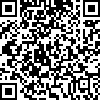 　・当会HPにあります本研修会「お申込フォーム」、または上記QRコードからお申込みできます。　・申込み後のキャンセルは必ずご連絡をお願いいたします。　・無断キャンセルの方には、今後、当会主催の研修会参加を制限するなどの対応をいたします。８．申し込み期間【令和5年1月9日（月）～　令和5年2月8日（水）】　※定員になり次第、〆切となります。・申込み後、自動返信メールの送付をもって受付完了といたします。・返信メールが届かない場合は、受信リストに「autoreply@form-mailer.jp」を登録後、　　再申込みをお願いいたします。９．単位認定本研修会を受講された方は、カリキュラムコード 107「糖尿病、脂質異常症法」における、登録理学療法士更新のための 1.5 ポイントもしくは認定・専門理学療法士更新のための 1.5 点が取得できます。※開始時間より 10 分以上遅刻の方、途中退出された方は単位を付与しませんのでご了承下さい。10．オンラインミーティングへのアクセスおよび注意事項・参加者の方へ後日メールにて連絡いたします。11．参加費の振込先・会費未納の会員（5,000円）、他県士会会員（1,000円）、非会員（5,000円）の参加費は事前振込となります。・お申込後、令和5年2月8日（水）までに下記銀行口座へ入金してください。・振込手数料は、お申込者様のご負担となります。・申込者本人と異なる名義で入金する場合は、入金日、金額、振込名義、参加申込者の氏名を下記お問合せ先のメールアドレスに必ずご連絡ください。 ・ご入金後のキャンセル、および参加者様側のインターネット接続環境の不具合等への返金対応は行っておりませんのでご了承ください。　　＜振込先口座＞　埼玉りそな銀行　浦和中央支店 普通5164742 シャ）サイタマケンリガクリョウホウシカイ12、お問い合わせ先　　糖尿病対策委員会　E-mail）ptsaitama-dm@yahoo.co.jp　　※必ず件名に「R4糖尿病対策委員会研修会について」と記載してください。以上